SITUAZIONE INIZIALE----------------------------------------------------------------------------------------------------------------------------------------------------------------------------------------------------------------------------------------------------------------------------------------------------------------------------------------------------------------------------------------------------------------------------------------------------------------------------------------------------------------------------------------------------------------------------------------------------------------------------------------------------------------------------------------------------------------------------------------------------------------------------------------------------------------------------------------------------------------------------------------------------------------------------------------------------------------------------------------------------------------------------------------------------------------------------------------------------------------------------------------------------------------------------------------------------------------------------------------------------------------------------------------------------------------------------------------------------VALUTAZIONE DIDATTICAA livello cognitivo, come situazione di partenza, la classe, dalle prove d’ingresso e dalle osservazioni sistematiche, risulta suddivisa nelle seguenti fasce di livello :TRAGUARDI PER LO SVILUPPO DELLE COMPETENZEOBIETTIVI EDUCATIVIOBIETTIVI DIDATTICI   OBIETTIVI   REGIONALI “ UDA”  COLLEGAMENTI PLURIDISCIPLINARI  METODOLOGIE, MEZZI E STRUMENTI DI LAVOROVERIFICA E VALUTAZIONEControllo degli apprendimenti Adeguata distribuzione delle prove nel corso dell’anno  Coerenza del livello delle prove con la relativa sezione di lavoro effettivamente svolta in classeValutazione delle UDA attraverso i compiti di realtàRAPPORTI SCUOLA FAMIGLIAFagnano C. , li _____________                                                             Il Coordinatore di Classe                                                                                                            ----------------------------------------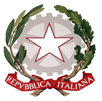 Ministero dell’IstruzioneUfficio Scolastico Regionale per la CalabriaISTITUTO COMPRENSIVO  FAGNANO CASTELLO - MONGRASSANOScuola dell’Infanzia, Primaria e Secondaria I gradoVia M. Montessori, 22/26 – 87013 FAGNANO CASTELLO (Cosenza)Cod. Min. CSIC81500X – Codice Fiscale 99003240787 – Codice Ufficio per fattura elettronica UFFZJKTel. 0984/525234 – Fax 0984/526735Sito Internet: www.icfagnanocastello.edu.it  E mail: csic81500x@istruzione.it – Pec: CSIC81500X@PEC.ISTRUZIONE.IT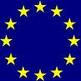 PROGRAMMAZIONE DI CLASSE COORDINATAAnno Scolastico 2022 – 2023                                                                                                                                           CLASSE……. Sez………Scuola secondaria di I gradoCOMPOSIZIONE DEL CONSIGLIO DI CLASSECOMPOSIZIONE DEL CONSIGLIO DI CLASSEDOCENTIDISCIPLINEItalianoStoria e CittadinanzaGeografiaIngleseFranceseMatematica ScienzeTecnologiaArte e immagineEd. fisicaMusicaReligioneSostegnoApprofondimentoChitarraFisarmonicaViolinoVioloncello(9/10) I fascia costituita da alunni che dimostrano un valido/ottimo possesso di conoscenze, impegno costante, sicure abilità e autonomia nel metodo di studio.N° alunniSi prevede un intervento di potenziamento(7/8) II fascia costituita da alunni che dimostrano  un soddisfacente/buon  possesso di conoscenze ed abilità, interesse e impegno adeguati un metodo di studio funzionale N° alunniSi prevede un intervento di consolidamento/ potenziamento(6) III fascia costituita da alunni che dimostrano di possedere sufficienti conoscenze ed abilità, interesse e impegno superficialiN° alunniSi prevede un intervento di recupero(4/5) IV fascia costituita da alunni che dimostrano di possedere scarse conoscenze ed abilità ed un metodo ancora da acquisire, impegno e interesse non adeguatiN° alunniSi prevede un intervento di recupero/sostegnoCASI    PARTICOLARIALUNNO:DisciplinaNucleo fondanteTraguardi per lo sviluppo delle competenzeItalianoIngleseFranceseStoriaEd.CivicaGeografia MatematicaScienze Arte e immagineTecnologiaMusica.Ed. fisicaReligioneChitarraFisarmonicaViolinoVioloncello• Acquisire un comportamento responsabile ed autonomo:Essere puntuali nell’esecuzione delle consegne didattiche.Portare regolarmente il materiale e usarlo correttamente.Essere rispettosi delle persone e del materiale scolastico.Frequentare regolarmente le lezioniDimostrare interesse per tutte le attività proposte• Socializzare in modo equilibrato:Saper ascoltare gli altriInserirsi attivamente nei gruppi di lavoroEssere disponibili ad accettare la diversità.Promuovere percorsi laboratoriali che sviluppino le abilità cognitive e pratiche-operativoPorsi in modo positivo e costruttivo nei confronti dei compagni e degli adulti• Maturare progressivamente una personalità armonica:Usare un linguaggio rispettoso e appropriato alle circostanze.Interiorizzare il rispetto delle regole del vivere civile ed assumerecomportamenti adeguati.Promuovere e sviluppare positivi rapporti interpersonali e sociali.Capacità di comunicazione:Comprendere il significato dei messaggi verbali utilizzati nelle diverse disciplineComprendere il significato dei messaggi non verbali utilizzati nelle diverse disciplineProdurre messaggi verbali esponendo, oralmente e/o per iscritto, in maniera coerente e utilizzando la terminologia specificaProdurre messaggi non verbali chiari e completi utilizzando correttamente il linguaggio adeguato• Capacità di rielaborazione e applicazione:Essere in grado di rielaborare i messaggi anche in modo originaleAcquisire un efficace metodo di studioSaper prendere appunti e rielaborarli autonomamenteSaper organizzare il lavoro-studio distribuendo in modo razionale il tempoUtilizzare in situazioni nuove tecniche e conoscenze acquisiteAbilità logiche:Saper stabilire confronti rilevando analogie e differenzeSaper stabilire relazioni di spazio, tempo, causa ed effettoIndividuare i dati di un problema e saper proporre soluzioni anche originali.CURRICOLO FACOLTATIVO/OPZIONALE/AMPLIAMENTO Profilo formativo PTOFCURRICOLO FACOLTATIVO/OPZIONALE/AMPLIAMENTO Profilo formativo PTOFCURRICOLO FACOLTATIVO/OPZIONALE/AMPLIAMENTO Profilo formativo PTOFCURRICOLO FACOLTATIVO/OPZIONALE/AMPLIAMENTO Profilo formativo PTOFCURRICOLO FACOLTATIVO/OPZIONALE/AMPLIAMENTO Profilo formativo PTOFCURRICOLO FACOLTATIVO/OPZIONALE/AMPLIAMENTO Profilo formativo PTOFCURRICOLO FACOLTATIVO/OPZIONALE/AMPLIAMENTO Profilo formativo PTOFCURRICOLO FACOLTATIVO/OPZIONALE/AMPLIAMENTO Profilo formativo PTOFP.F.PROGETTI F.I.S.PROGETTI F.I.S.P.P.PROGETTI P.O.N.PROGETTI P.O.N.PROGETTI P.O.N.PROGETTI P.O.N.P.C.PROGETTI  CURRICULARI   PROGETTI  CURRICULARI   A. IACCOGLIENZA  ed INTEGRAZIONE                                  ACCOGLIENZA  ed INTEGRAZIONE                                  ACCOGLIENZA  ed INTEGRAZIONE                                  ACCOGLIENZA  ed INTEGRAZIONE                                  AARRICCHIMENTO DEL CURRICOLO (visite guidate e viaggi d’istruzione))ARRICCHIMENTO DEL CURRICOLO (visite guidate e viaggi d’istruzione))OORIENTAMENTOORIENTAMENTOORIENTAMENTOORIENTAMENTOUDAUNITA’ DI APPRENDIMENTO PLURIDISCIPLINARIUNITA’ DI APPRENDIMENTO PLURIDISCIPLINARI20%20% DEL CURRICOLO20% DEL CURRICOLO20% DEL CURRICOLO20% DEL CURRICOLOCODICEtitolo studenticoinvoltistudenticoinvoltistudenticoinvoltiinsegnanti coinvoltinumero oredurataINTERVENTI INDIVIDUALIZZATIINTERVENTI INDIVIDUALIZZATIINTERVENTI INDIVIDUALIZZATIINTERVENTI INDIVIDUALIZZATISOSTEGNOSOSTEGNOSVILUPPOSVILUPPORinforzi positiviRinforzi positiviAffidamento di compiti e di responsabilitàAffidamento di compiti e di responsabilitàDiscussioni guidate e/o gestiteDiscussioni guidate e/o gestiteAscolto attivoAscolto attivoCircle timeCircle timeAttività integrativeAttività integrativeScambio di esperienzeScambio di esperienze con classi diverseLavori di gruppo strutturati funzionalmenteLavori di gruppo strutturati funzionalmenteAREA COGNITIVAAREA COGNITIVAAREA COGNITIVAAREA COGNITIVAAREA COGNITIVAAREA COGNITIVARECUPERORECUPEROCONSOLIDAMENTOCONSOLIDAMENTOPOTENZIAMENTOPOTENZIAMENTOLavori di gruppo e in coppia (con ruoli esecutivi)Lavori di gruppo e in coppia(con ruolo esecutivo e/o di guida)Lavori di gruppo e in coppia(con ruolo di guida)Esercitazioni graduate per difficoltàEsercitazioni graduate per difficoltàAttività di potenziamentoStudio guidatoStudio autonomo, secondo le indicazioni dell'insegnanteStudio organizzato e gestito autonomamenteAdeguamento dei tempi agli stili cognitivi e ai ritmi d'apprendimento degli alunniGraduale intensificazione degli input culturaliIntensificazione degli input culturaliAttività integrative extracurricolari (con l'utilizzo di linguaggi non verbali)Attività integrative extracurricolari(con l'utilizzo di linguaggi non verbali e verbali)Attività integrative extracurricolari(con l'utilizzo di linguaggi non verbali e verbali)Lavoro individuale con verifica e valutazione immediataLavoro individuale con verifica e valutazione immediataLavoro individuale con verifica e valutazione immediataUtilizzo di software didattici e cd romUtilizzo di software didattici e cd romUtilizzo di software didattici e cd romEsecuzione di cartelloniRealizzazione di cartelloniProgettazione di cartelloni,questionari, testi,eccPROVE Per la verifica delle CONOSCENZE e ABILITàVALUTAZIONE: criteriLe prove di verifica, formative e sommative, durante le varie fasi di lavoro, avranno lo scopo di controllare costantemente i risultati raggiunti e confrontarli con quelli previsti Verifiche formative  e sommative   Componimenti   Relazioni   Questionari a risposta aperta e/o chiusa Produzione e comprensione della lingua scritta Produzione e comprensione della lingua scritta	Prove oggettive strutturate o semi strutturateInterrogazione dialogicaDiscussione guidata su argomenti di studioRelazioni orali su attività svolte Esercitazioni assegnate per casa o svolte in classe singolarmente Colloqui pluridisciplinariProve grafico-cromaticheProve strumentali e vocaliAltroLivello di partenzaEvoluzione del processo di apprendimentoCompetenze raggiunteLivello di accettabilitàLivello di eccellenzaMetodo di lavoroImpegnoPartecipazioneRielaborazione personaleLIVELLIPiena positività           (9-10)Media positività          (7-8)Sufficiente positività  (6)Non positività             (4-5)VERIFICA DELLE COMPETENZE :UDA PLURIDISCIPLINARE Griglia di osservazione Rubrica ValutativaLa scuola assicura alle famiglie un’informazione trasparente e tempestiva sul processo di apprendimento e di maturazione dei singoli allievi. Il rapporto scuola-famiglia è sancito dal patto di Corresponsabilità stilato dall’Istituto in coerenza con il DPR. N. 235 del 21/11/2007.I principali strumenti e modalità di comunicazione sono i seguenti: Assemblea dei genitoriIncontri quadrimestrali con tutti i docentiRicevimento famiglie in ore settimanali durante l’anno scolasticoColloqui individuali a seconda delle esigenzeAnnotazioni sul diarioSito WebRegistro ElettronicoI rapporti scuola-famiglia saranno sviluppati con armonia e costruttività  al fine di accrescere l’interesse, motivazione, la partecipazione e la collaborazione sia da parte degli alunni che dei genitori.